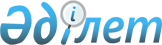 О внесении изменений и дополнений в решение Буландынского районного маслихата от 25 декабря 2018 года № 6С-34/1 "О бюджетах города Макинск, сельских округов Буландынского района на 2019-2021 годы"Решение Буландынского районного маслихата Акмолинской области от 22 августа 2019 года № 6С-44/1. Зарегистрировано Департаментом юстиции Акмолинской области 28 августа 2019 года № 7343
      Примечание РЦПИ.

      В тексте документа сохранена пунктуация и орфография оригинала.
      В соответствии с пунктом 4 статьи 106, статьей 109-1 Бюджетного Кодекса Республики Казахстан от 4 декабря 2008 года, пункта 1 статьи 6 Закона Республики Казахстан от 23 января 2001 года "О местном государственном управлении и самоуправлении в Республике Казахстан", Буландынский районный маслихат РЕШИЛ:
      1. Внести в решение Буландынского районного маслихата "О бюджетах города Макинск, сельских округов Буландынского района на 2019-2021 годы" от 25 декабря 2018 года № 6С-34/1 (зарегистрировано в Реестре государственной регистрации нормативных правовых актов № 7051, опубликовано 24 января 2019 года в Эталонном контрольном банке нормативных правовых актов Республики Казахстан в электронном виде) следующие изменения и дополнения:
      пункт 1 изложить в новой редакции:
      "Утвердить бюджет города Макинск на 2019-2021 годы, согласно приложениям 1, 2 и 3 соответственно, в том числе на 2019 год в следующих объемах:
      1) доходы – 113065,3 тысяч тенге, в том числе:
      налоговые поступления – 91678,0 тысяч тенге;
      поступления трансфертов – 21387,3 тысяч тенге;
      2) затраты – 114372,0 тысячи тенге;
      3) сальдо по операциям с финансовыми активами – 0,0 тысяч тенге:
      4) дефицит (профицит) бюджета – - 1306,7 тысяч тенге;
      5) финансирование дефицита (использование профицита) бюджета – 1306,7 тысяч тенге:
      используемые остатки бюджетных средств – 1306,7 тысяч тенге.";
      пункт 2 изложить в новой редакции:
      "2. Утвердить бюджет Вознесенского сельского округа на 2019-2021 годы, согласно приложениям 4, 5 и 6 соответственно, в том числе на 2019 год в следующих объемах:
      1) доходы – 17147,4 тысяч тенге, в том числе:
      налоговые поступления – 2294,0 тысячи тенге;
      поступления трансфертов – 14853,4 тысячи тенге;
      2) затраты – 18592,6 тысячи тенге;
      3) сальдо по операциям с финансовыми активами – 0,0 тысяч тенге:
      4) дефицит (профицит) бюджета – - 1445,2 тысяч тенге;
      5) финансирование дефицита (использование профицита) бюджета – 1445,2 тысяч тенге:
      используемые остатки бюджетных средств – 1445,2 тысяч тенге.";
      подпункты 1), 2) пункта 3 изложить в новой редакции:
      "1) доходы – 12710,9 тысяч тенге, в том числе:
      налоговые поступления – 2122,0 тысячи тенге;
      поступления трансфертов – 10588,9 тысяч тенге;
      2) затраты – 12710,9 тысяч тенге;";
      дополнить пунктами 5-1, 5-2, 5-3:
      "5-1. Предусмотреть в бюджете города Макинск на 2019 год целевые трансферты в сумме 21387,3 тысяч тенге, в том числе:
      1) целевые текущие трансферты, выделенные из республиканского бюджета в сумме 3287,3 тысяч тенге, в том числе:
      1896,3 тысяч тенге на повышение заработной платы отдельных категорий гражданских служащих, работников организаций, содержащихся за счет средств государственного бюджета, работников казенных предприятий;
      1391,0 тысяча тенге на повышение заработной платы отдельных категорий административных государственных служащих;
      2) целевые текущие трансферты из областного бюджета в сумме 300,0 тысяч тенге, в том числе:
      300,0 тысяч тенге на внедрение единой информационной площадки учета исполнения бюджета;
      3) целевые текущие трансферты из районного бюджета в сумме 17800,0 тысяч тенге, в том числе:
      6800,0 тысяч тенге на разработку проектно - сметной документации на полигон твердо-бытовых отходов;
      6000,0 тысяч тенге на обустройство парка "Победы";
      5000,0 тысяч тенге на восстановление, ремонт ливневых канализаций и мостов.";
      "5-2. Предусмотреть в бюджете Вознесенского сельского округа на 2019 год целевые трансферты в сумме 1511,4 тысяч тенге, в том числе:
      1) целевые текущие трансферты, выделенные из республиканского бюджета в сумме 1211,4 тысяч тенге, в том числе:
      360,3 тысяч тенге на повышение заработной платы отдельных категорий гражданских служащих, работников организаций, содержащихся за счет средств государственного бюджета, работников казенных предприятий;
      851,1 тысяча тенге на повышение заработной платы отдельных категорий административных государственных служащих;
      2) целевые текущие трансферты из областного бюджета в сумме 300,0 тысяч тенге, в том числе:
      300,0 тысяч тенге на внедрение единой информационной площадки учета исполнения бюджета.";
      "5-3. Предусмотреть в бюджете Караозекского сельского округа на 2019 год целевые трансферты в сумме 869,9 тысяч тенге, в том числе:
      1) целевые текущие трансферты, выделенные из республиканского бюджета в сумме 569,9 тысяч тенге, в том числе:
      110,9 тысяч тенге на повышение заработной платы отдельных категорий гражданских служащих, работников организаций, содержащихся за счет средств государственного бюджета, работников казенных предприятий;
      459,0 тысяч тенге на повышение заработной платы отдельных категорий административных государственных служащих;
      2) целевые текущие трансферты из областного бюджета в сумме 300,0 тысяч тенге, в том числе:
      300,0 тысяч тенге на внедрение единой информационной площадки учета исполнения бюджета.";
      приложения 1, 4, 7 к указанному решению изложить в новой редакции согласно приложениям 1, 2, 3 к настоящему решению.
      2. Настоящее решение вступает в силу со дня государственной регистрации в Департаменте юстиции Акмолинской области и вводится в действие с 1 января 2019 года.
      "СОГЛАСОВАНО" Бюджет города Макинск на 2019 год Бюджет Вознесенского сельского округа на 2019 год Бюджет Караозекского сельского округа на 2019 год
					© 2012. РГП на ПХВ «Институт законодательства и правовой информации Республики Казахстан» Министерства юстиции Республики Казахстан
				
      Председатель 44
внеочередной сессии

А.Есентуров

      Секретарь районного
маслихата

Ш.Кусаинов

      Акимат Буландынского района
Приложение 1 к решению
Буландынского районного
маслихата от 22 августа
2019 года № 6С-44/1Приложение 1 к решению
Буландынского районного
маслихата от 25 декабря
2018 года № 6С-34/1
Категория
Категория
Категория
Категория
Сумма тысяч
тенге
Класс
Класс
Класс
Сумма тысяч
тенге
Подкласс
Подкласс
Сумма тысяч
тенге
Наименование
Сумма тысяч
тенге
1
2
3
4
5
I. Доходы
113065,3
1
Налоговые поступления
91678,0
01
Подоходный налог 
39466,0
2
Индивидуальный подоходный налог
39466,0
04
Hалоги на собственность
52212,0
1
Hалоги на имущество
1280,0
3
Земельный налог
16254,0
4
Hалог на транспортные средства
34678,0
4
Поступления трансфертов
21387,3
02
Трансферты из вышестоящих органов государственного управления
21387,3
3
Трансферты из районного бюджета
21387,3
Функциональная группа
Функциональная группа
Функциональная группа
Функциональная группа
Сумма
Администратор бюджетных программ
Администратор бюджетных программ
Администратор бюджетных программ
Сумма
Программа 
Программа 
Сумма
Наименование
Сумма
1
2
3
4
5
II. Затраты
114372,0
01
Государственные услуги общего характера
34002,4
124
Аппарат акима города районного значения, села, поселка, сельского округа
34002,4
001
Услуги по обеспечению деятельности акима города районного значения, села, поселка, сельского округа
32662,4
022
Капитальные расходы государственного органа
1340,0
06
Социальная помощь и социальное обеспечение
13383,6
124
Аппарат акима города районного значения, села, поселка, сельского округа
13383,6
003
Оказание социальной помощи нуждающимся гражданам на дому
13383,6
07
Жилищно-коммунальное хозяйство
43444,0
124
Аппарат акима города районного значения, села, поселка, сельского округа
43444,0
008
Освещение улиц в населенных пунктах
10800,0
009
Обеспечение санитарии населенных пунктов
12139,0
010
Содержание мест захоронений и погребение безродных
377,0
011
Благоустройство и озеленение населенных пунктов
20128,0
12
Транспорт и коммуникации
8291,0
124
Аппарат акима города районного значения, села, поселка, сельского округа
8291,0
013
Обеспечение функционирования автомобильных дорог в городах районного значения, селах, поселках, сельских округах
8291,0
15
Трансферты
15251,0
124
Аппарат акима города районного значения, села, поселка, сельского округа
15251,0
043
Бюджетные изъятия
15251,0
III. Сальдо по операциям с финансовыми активами 
0,0
IV. Дефицит (профицит) бюджета 
-1306,7
V. Финансирование дефицита (использование профицита) бюджета
1306,7
Используемые остатки бюджетных средств
1306,7
8
Используемые остатки бюджетных средств
1306,7
01
Остатки бюджетных средств
1306,7
1
Свободные остатки бюджетных средств
1306,7Приложение 2 к решению
Буландынского районного
маслихата от 22 августа
2019 года № 6С-44/1Приложение 4 к решению
Буландынского районного
маслихата от 25 декабря
2018 года № 6С-34/1
Категория
Категория
Категория
Категория
Сумма тысяч
тенге
Класс
Класс
Класс
Сумма тысяч
тенге
Подкласс
Подкласс
Сумма тысяч
тенге
Наименование
Сумма тысяч
тенге
1
2
3
4
5
I. Доходы
17147,4
1
Налоговые поступления
2294,0
01
Подоходный налог 
578,0
2
Индивидуальный подоходный налог
578,0
04
Hалоги на собственность
1716,0
1
Hалоги на имущество
115,0
3
Земельный налог
97,0
4
Hалог на транспортные средства
1504,0
4
Поступления трансфертов
14853,4
02
Трансферты из вышестоящих органов государственного управления
14853,4
3
Трансферты из районного (города областного значения) бюджета
14853,4
Функциональная группа
Функциональная группа
Функциональная группа
Функциональная группа
Сумма
Администратор бюджетных программ
Администратор бюджетных программ
Администратор бюджетных программ
Сумма
Программа 
Программа 
Сумма
Наименование
Сумма
1
2
3
4
5
II. Затраты
18592,6
01
Государственные услуги общего характера
14528,7
124
Аппарат акима города районного значения, села, поселка, сельского округа
14528,7
001
Услуги по обеспечению деятельности акима города районного значения, села, поселка, сельского округа
14228,7
022
Капитальные расходы государственного органа
300,0
06
Социальная помощь и социальное обеспечение
1371,9
124
Аппарат акима города районного значения, села, поселка, сельского округа
1371,9
003
Оказание социальной помощи нуждающимся гражданам на дому
1371,9
07
Жилищно-коммунальное хозяйство
2692,0
124
Аппарат акима города районного значения, села, поселка, сельского округа
2692,0
008
Освещение улиц в населенных пунктах
872,0
011
Благоустройство и озеленение населенных пунктов
1326,0
014
Организация водоснабжения населенных пунктов
494,0
III. Сальдо по операциям с финансовыми активами 
0,0
IV. Дефицит (профицит) бюджета 
-1445,2
V. Финансирование дефицита (использование профицита) бюджета
1445,2
Используемые остатки бюджетных средств
1445,2
8
Используемые остатки бюджетных средств
1445,2
01
Остатки бюджетных средств
1445,2
1
Свободные остатки бюджетных средств
1445,2Приложение 3 к решению
Буландынского районного
маслихата от 22 августа
2019 года № 6С-44/1Приложение 7 к решению
Буландынского районного
маслихата от 25 декабря
2018 года № 6С-34/1
Категория
Категория
Категория
Категория
Сумма тысяч
тенге
Класс
Класс
Класс
Сумма тысяч
тенге
Подкласс
Подкласс
Сумма тысяч
тенге
Наименование
Сумма тысяч
тенге
1
2
3
4
5
I. Доходы
12710,9
1
Налоговые поступления
2122,0
01
Подоходный налог 
181,0
2
Индивидуальный подоходный налог
181,0
04
Hалоги на собственность
1941,0
1
Hалоги на имущество
56,0
3
Земельный налог
73,0
4
Hалог на транспортные средства
1812,0
4
Поступления трансфертов
10588,9
02
Трансферты из вышестоящих органов государственного управления
10588,9
3
Трансферты из районного (города областного значения) бюджета
10588,9
Функциональная группа
Функциональная группа
Функциональная группа
Функциональная группа
Сумма
Администратор бюджетных программ
Администратор бюджетных программ
Администратор бюджетных программ
Сумма
Программа 
Программа 
Сумма
Наименование
Сумма
1
2
3
4
5
II. Затраты
12710,9
01
Государственные услуги общего характера
10996,9
124
Аппарат акима города районного значения, села, поселка, сельского округа
10996,9
001
Услуги по обеспечению деятельности акима города районного значения, села, поселка, сельского округа
10696,9
022
Капитальные расходы государственного органа
300,0
07
Жилищно-коммунальное хозяйство
996,0
124
Аппарат акима города районного значения, села, поселка, сельского округа
996,0
008
Освещение улиц в населенных пунктах
696,0
011
Благоустройство и озеленение населенных пунктов
300,0
12
Транспорт и коммуникации
718,0
124
Аппарат акима города районного значения, села, поселка, сельского округа
718,0
013
Обеспечение функционирования автомобильных дорог в городах районного значения, селах, поселках, сельских округах
718,0
III. Сальдо по операциям с финансовыми активами 
0,0
IV. Дефицит (профицит) бюджета 
0,0
V. Финансирование дефицита (использование профицита) бюджета
0,0